טופס העלאת עבודות גמר לתואר השני למאגר העבודות הדיגיטליהיחידה למחקר התרבותהספרייה למדעי הרוח (סוראסקי) של אוניברסיטת תל-אביב (להלן:״הספרייה״) משמשת כספריית הפקדה (Depository Library) לעבודות הגמר לתואר השני שנעשו בפקולטה למדעי הרוח.ידוע לנו כי ככלל, עבודת גמר לתואר השני תועלה למאגר הדיגיטלי מיד עם העברתה לספרייה ותהיה פתוחה לכל משתמשי האינטרנט בארץ ובעולם.למרות האמור לעיל ברצוני להגביל את הגישה ו/או לעכב את העלאת עבודתי למאגר הדיגיטלי, בהתאם למסומן בטבלה  דלהלן:נא לסמן X במקום המתאים בלבד ולהקיף בעיגול את משך הזמן המבוקש:הערה:מי שאינו מסמן X במקום המתאים, ייחשב כמי שמאשר פרסום מיידי של עבודת הגמר במאגר הדיגיטלי לכל משתמשי האינטרנט.הנני מפקיד/ה עותק שלם בפורמט דיגיטלי של העבודה בספרייה ומצהיר/ה שעותק זה זהה לגירסה המודפסת.אישור המנחה להפקדת העבודה במאגר הדיגיטלי, בהתאם לבקשת הסטודנט:
אוניברסיטת תל אביב 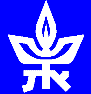 Tel Aviv Universityשם המחבר/תהשם באותיות הלטיניותמס׳ תעודת הזהותמס׳ הטלפון של המחבר/ת כתובת דואלשם העבודה בעבריתשם העבודה בלועזיתשם המנחה / המנחיםהחוג בו הוגשה העבודההיחידה למחקר התרבותהזכאים לעיוןכל המעוניין בארץ ובעולם לאחר שנה/שנתיים/ שלוש שניםכל המעוניין באוניברסיטאות בארץ בלבד באופן מיידי/ לאחר שנה/שנתיים/ שלושכל המעוניין באוניברסיטת תל -אביב בלבד באופן מיידי/ לאחר שנה/ שנתיים/ שלוש שניםעבודת הגמר תישמר בספרייה ותהיה אליה גישה דיגיטלית מתוך בניין הספרייה בלבדתאריך:שם התלמיד:חתימה:תאריך:שם המנחה:חתימה: